Energiankulutuksen raja-arvot Sähkö – rajat prosentteina arkipäivän tavoitteestaPun –kelt raja = 115 % Kelt –vaal-vihr= 100 % Vaal-vihr - Vihr = 85 % Lämpö – rajat prosentteina arkipäivän tavoitteestaPun –kelt raja = 115 % Kelt –vaal-vihr= 100 % Vaal-vihr - Vihr = 85 % 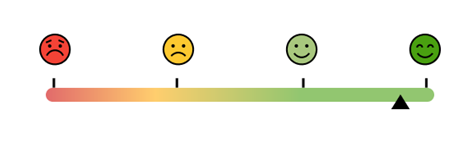 Esimerkki: Arkipäivän raja-arvot kiinteistön päivittäiselle kulutukselle yhdessä ammatti- ja aikuisopistossa Laskettu vuoden 2019 kulutuksista ed. mainituilla prosenteilla, päiväkulutus kWh esimerkkikiinteistöstä. Päivitä vastaamaan oman rakennuksesi kulutusta!Lämpö1. Pun-kelt2. Kelt-vaal-vihr3. Vaal vihr-VihrSyyskuu829972166134Lokakuu152581326811278Marraskuu226931973316773Joulukuu268872338019873Sähkö1. Pun-kelt2. Kelt-vaal-vihr3. Vaal vihr-VihrSyyskuu967584137151Lokakuu917779806783Marraskuu903178536675Joulukuu892677616597